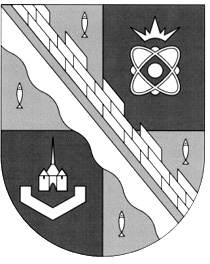 администрация МУНИЦИПАЛЬНОГО ОБРАЗОВАНИЯ                                        СОСНОВОБОРСКИЙ ГОРОДСКОЙ ОКРУГ  ЛЕНИНГРАДСКОЙ ОБЛАСТИпостановлениеот 23/12/2014 № 346-рО внесении изменений в постановление администрации Сосновоборского городского округа от 20.11.2014 № 2685«Об образовании Наблюдательного совета Муниципального автономного учреждения «Центр обслуживания школ»В связи с изменением состава депутатов Совета депутатов муниципального образования Сосновоборский городской округ Ленинградской области третьего созыва, в целях осуществления комплексного контроля за деятельностью Муниципального автономного учреждения «Центр обслуживания школ»,                                                                            в соответствии с Федеральным законом от 03.11.2006 № 174-ФЗ «Об автономных учреждениях», администрация Сосновоборского городского округа                                            п о с т а н о в л я е т:1. Внести изменения в постановление администрации Сосновоборского городского округа от 20.11.2014 № 2685 «Об образовании Наблюдательного совета Муниципального автономного учреждения «Центр обслуживания школ»:1.1. Утвердить состав Наблюдательного совета:Скавронская Ю.Ю. – заместитель главы администрации по социальным вопросам;Лебедева А.В. – главный специалист КУМИ Сосновоборского городского округа;Михайлова М.В. – директор МБОУ «Средняя общеобразовательная школа № 4»;Фомина А.С. - директор МБОУ «Средняя общеобразовательная школа № 7»;Емлина Е.Л. – главный бухгалтер МАУ «ЦОШ»; Тютина Н.С. – специалист по закупкам МАУ «ЦОШ»;Братышева М.В. – член родительского комитета МБОУ «Средняя общеобразовательная школа № 7»1.2. Пункт 3.2 Раздела 3 Положения о наблюдательном совете муниципального автономного учреждения «Центр обслуживания школ» изложить в следующей редакции «3.2 . В состав наблюдательного совета муниципального автономного учреждения включаются один представитель органа местного самоуправления – учредителя учреждения, один представитель органов местного самоуправления, на которых возложено управление муниципальным имуществом, два представителя работников муниципального автономного учреждения, три представителя общественности.»             2. Общему отделу администрации (Тарасова М.С.) обнародовать настоящее постановление на  электронном сайте городской газеты «Маяк». 3. Пресс-центру администрации (Арибжанов Р.М.) разместить настоящее постановление на официальном сайте Сосновоборского городского округа.4. Настоящее постановление вступает в силу со дня официального обнародования.5. Контроль за исполнением настоящего постановления возложить на заместителя главы администрации по социальным вопросам Скавронскую Ю.Ю.Глава администрации                                                                                                                                              Сосновоборского городского округа                                                                 В.И.ГоликовИсп.: Курдяева О.В.(813 69) 2-99-72; СЕ